Задание № 25. Прямоугольник1 . Запомни слово «прямоугольник».2. Раскрасить прямоугольники красным, синим, зеленым, желтым и коричневым цветами.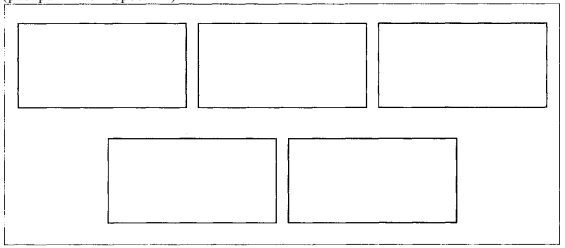 3. Назови, какого цвета каждый прямоугольник.- Это красный прямоугольник.- Это синий прямоугольник.- Это зеленый прямоугольник.- Это желтый прямоугольник.- Это коричневый прямоугольник.4. Рассмотри, что нарисовано.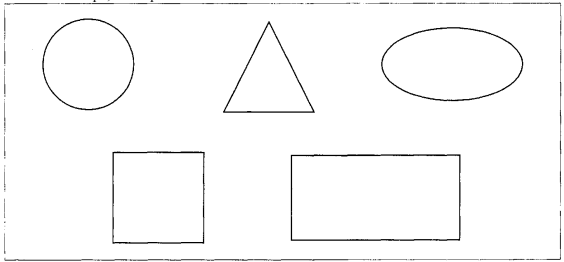 5. Покажи и назови:- Где круг (квадрат, треугольник, овал, прямоугольник)? (Вот круг (квадрат, треугольник, овал, прямоугольник).)6. Посмотри и ответь:- Что это? (Это круг (квадрат, треугольник, овал, прямоугольник).)Задание № 26. Звук «И»1. Упражнения для губ (каждое упражнение выполнить перед зеркалом 5 раз):• открыть широко рот - закрыть;• заборчик - показать зубы, соединив края зубов;• улыбка (зубы не показывать);• сомкнутые зубы вытянуть вперед трубочкой;• улыбка - трубочка.2. Пальчиковая гимнастика (повторить 5 раз):• сжимать и разжимать кулачки;• загибать по одному пальчику и прижимать их к ладошке;• зажать в кулачке грецкий орешек, разжать кулачок (5 раз каждой рукой).3. Произнеси звук «И»: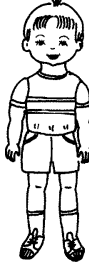 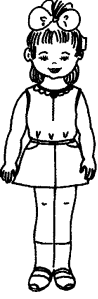 • Инна произносит звук «Ии-ии!» долго. Произнеси, как Инна.• Игорь произносит звук «И» коротко. Произнеси, как Игорь.• Произнеси звук «И» громко.• Произнеси звук «И» тихо.4. Запомни! Звук «И» обозначаем красным прямоугольником.5. Раскрасить прямоугольники красным карандашом.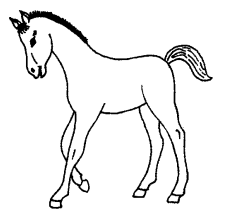 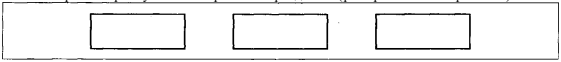 6. Нажимай на прямоугольники пальцем и произноси звук «И».
7. Выучи:Жеребенок маленький по лугу скакал,
Песенку веселую маме напевал: «Ии-иии!». Задание № 27. Фрукты. Счет до 51. Раскрасить фрукты.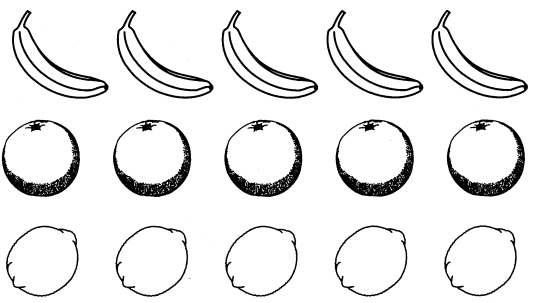 2. Сосчитай фрукты и скажи:- Сколько бананов (апельсинов, лимонов)?3. Пальчиковая гимнастика «Выжимаем сок» (сжимать и разжимать кулачки 10 раз).4. Гимнастика для языка «Вкусный сок» (круговым движением облизывать губы по часовой и
против часовой стрелки 10 раз).Задание №28. Фрукты. Описательный рассказ1. Раскрасить лимон желтым, яблоко красным, сливу синим цветом.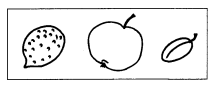 2. Расскажи о фруктах, используя схему и образец:- Какой лимон? (Лимон большой, овальный, желтый.)- Какое яблоко? (Яблоко большое, круглое, красное.)- Какая слива? (Слива маленькая, овальная, синяя.)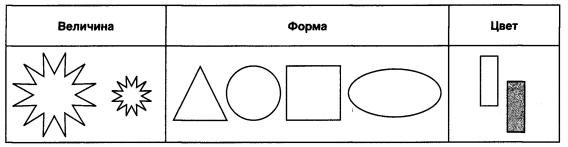 3. Раскрасить все яблоки зеленым карандашом. Какое яблоко не такое, как остальные?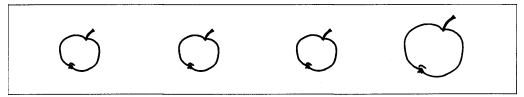 4. Раскрасить1-ю, 3-ю, 4-ю грушу желтым карандашом, 2-ю грушу - красным карандашом.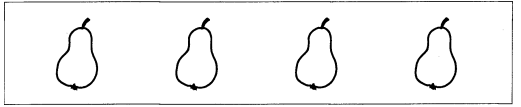 Какая груша не такая, как остальные?